PurposeThis policy outlines HCA's commitment to protect the privacy of personal and sensitive information about its customers, staff, volunteers, suppliers, partners and supporters in accordance with the Privacy Act 1988 (Cth) (Privacy Act), including the Australian Privacy Principles, and any other relevant state-based privacy laws. It explains the principles and framework supporting how HCA collects and manages personal information. Further detail is set out in our Privacy Statement and related policies.ScopeThis policy applies to our staff, volunteers, contractors and suppliers who handle personal information on behalf of HCA, being all Housing Choices Australia entities.Scheduled ReviewAll HCA staff will be informed of this policy and will be expected to comply. HCA Executive and Senior Managers have responsibility for the management of compliance in their relevant functional areas and will promote, monitor and uphold a positive compliance culture. They will engage with the Privacy Officer, Privacy Champion and Legal team for support and/or training where required.This policy will be reviewed by the Board every 3 years.Policy Statement HCA will create and maintain an environment in which employees, directors, contractors and residents are aware of their rights and responsibilities around privacy. HCA is committed to its legislative responsibility to protect the personal information of its residents, contractors, partners and staff.To meet legislative requirements and support service excellence, HCA appoints the following:Privacy Champion: 	Executive General Manager Legal and GovernancePrivacy Officer: 	Manager Integrated Risk and ComplianceGuiding PrinciplesHCA aims to:Privacy Statement & Collection StatementHCA’s Privacy Statement sets out in detail the specific matters required by the Privacy Act, including how external parties may access and correct records containing personal information.HCA’s Collection Statement sets out the type of personal information we may collect and how we may collect it.Complaints ProcessThe process for making a complaint about a breach of privacy and how we deal with a complaint is set out in our Complaints Process.Disclosure of Personal InformationHCA will only disclose personal information when approved by individuals about whom the disclosure is being made or otherwise in line with legal obligations.Compliance and BreachesWhere there is non-conformance or breach of this policy, the Privacy Officer is to be notified. The Privacy Officer will liaise with the relevant General Manager and Legal team (if necessary) to manage the incident in accordance with the Privacy Act Data Breach Response Procedure.HCA staff are responsible for reporting any incidents relating to inadvertent disclosure or loss of personal information to the Privacy Officer. The Privacy Officer and Legal team are responsible for maintaining a register of these incidents for record keeping and audit purposes and will report to Board annually (or as reasonably required, if a major incident occurs).Application of PolicyReferences:Glossary[add terms specific to this policy/delete section if not appropriate]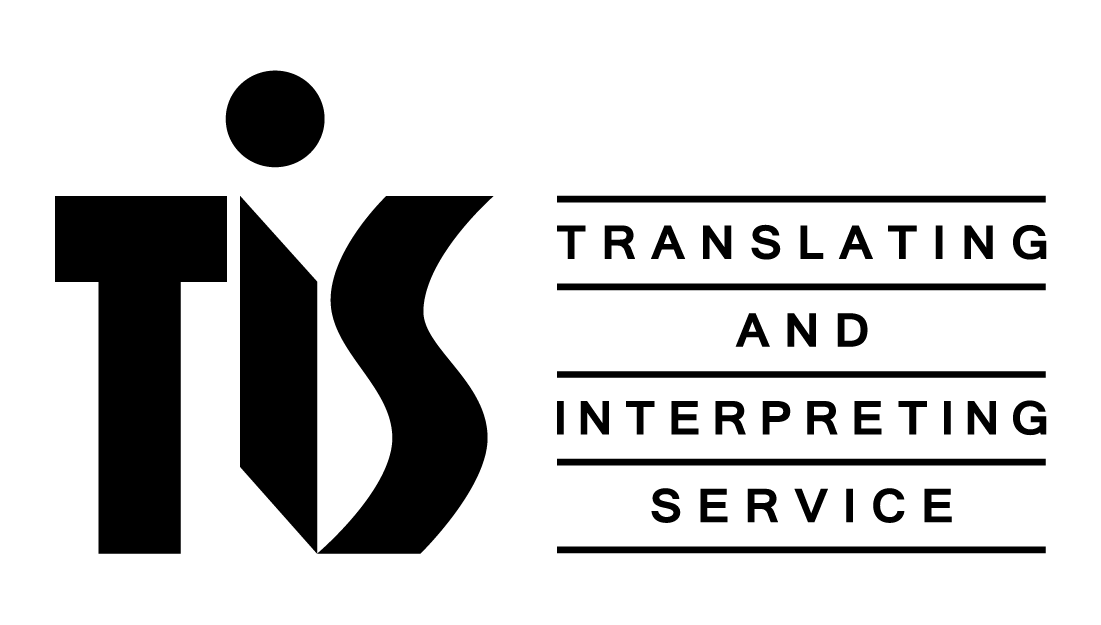 English:If you need an interpreter, please call TIS National on 131 450 and ask them to call Housing Choices Australia on 1300 312 447. Our business hours are 9am to 5pm, Monday to Friday.You can also visit the TIS National website for translated information about the service TIS National provides. Visit: www.tisnational.gov.auArabic:إذا كنت بحاجة إلى مترجم، يرجى الاتصال ﺒ TIS الوطنية على الرقم 131 450 وأطلب منهم الاتصال ﺒ 
Housing Choices Australia على هاتف رقم 1300 312 447. ساعات العمل الخاصة بنا 
9am to 5pm, Monday to Friday. يمكنك أيضا زيارة موقع TIS الوطنية للحصول على معلومات حول الخدمات التي تقدمها TIS الوطنية. قم بزيارة:  www.tisnational.gov.au Farsi (alt Persian):اگر به مترجم نیاز دارید، لطفا با شماره تلفن تیس نشنال131 450  تماس بگیرید و از آنها بخواهید با 
Housing Choices Australia به شماره 1300 312 447 تماس بگیرند. ساعت کاری ما 9am to 5pm, Monday to Friday است.شما همچنین می توانید به وب سایت تیس نشنال برای اطلاعات در مورد خدماتی که تیس نشنال فراهم می کند مراجعه کنید. به www.tisnational.gov.au  Vietnamese:Nếu quý vị cần thông dịch viên, xin hãy gọi cho Dịch vụ Thông Phiên dịch Quốc gia (TIS Quốc gia) theo số 131 450 và yêu cầu họ gọi cho Housing Choices Australia theo số 1300 312 447. Giờ làm việc của chúng tôi là 9am to 5pm, Monday to Friday.Quý vị cũng có thể vào thăm trang mạng của TIS Quốc gia để có thông tin về các dịch vụ mà TIS Quốc gia cung cấp. Hãy vào thăm www.tisnational.gov.au Somali:Haddii aad u baahan tahay turjumaan, fadlan ka wac TIS National taleefanka 131 450 waxaad ka codsataa inay kuu wacaan Housing Choices Australia iyo 1300 312 447. Saacadaha Shaqadu waa 9am to 5pm, Monday to Friday.Waxaad kaloo booqan kartaa website-ka TIS National ee macluumaadka turjuman oo ku saabsan adeegga TIS National ay bixiso. Ka eeg: www.tisnational.gov.auSimplified Chinese:如果您需要口译员，请拨打TIS National 的电话131 450，请他们打电话 给Housing Choices Australia，电话号码： 1300 312 447。我们的营业 时间是 9am to 5pm, Monday to Friday。你也可以访问TIS National 的网站，了解TIS National提供的服务。网址： www.tisnational.gov.auTraditional Chinese:若你需要口譯員，請撥打TIS National電話131 450並請他們轉接 Housing Choices Australia 的電話 1300 312 447。我們的工作時間是 9am to 5pm, Monday to Friday。你也可以瀏覽TIS National 網站瞭解TIS National 的服務資訊，網址：www.tisnational.gov.au Spanish:Si necesita un intérprete, por favor llame a TIS National en el 131 450 y pida que lo comuniquen con Housing Choices Australia en el 1300 312 447.  Nuestro horario de oficina es 9am to 5pm, Monday to Friday.También puede visitar el sitio web de TIS National para obtener información acerca de los servicios que provee TIS National. Visite www.tisnational.gov.au Italian:Se hai bisogno di un interprete, telefona a TIS National al numero 131 450 e chiedi di chiamare Housing Choices Australia al 1300 312 447. I nostri orari d’ufficio sono 9am to 5pm, Monday to Friday.Puoi visitare anche il sito web TIS National per informazioni tradotte sul servizio che TIS National fornisce. Visita il sito: www.tisnational.gov.auFor other languages, access to an interpreter is available by contacting Housing Choices Australia on 1300 312 447.Respect Rightsto privacy by only collecting information which is reasonably necessary and by being careful regarding how we use, disclose and store personal informationTransparently and Securely Manageall personal information in a manner that is consistent with our policies and obligationsEducateour staff, volunteers, contractors and suppliers of their responsibilities in relation to personal information by investing in training and implementing practices, procedures and systems accordinglyContinuously Improveby regularly reviewing this policy and any associated statements or procedures to consider new laws or technology or related changes to our operations and practicesHCA Group and HCA AffiliatesDate Policy AdoptedHousing Choices Australia Limited8 August 2018Housing Choices Tasmania Limited8 August 2018Housing Choices South Australia Limited8 August 2018Housing Choices NSW Limited8 August 2018Disability Housing Limited8 August 2018Singleton Equity Housing Limited8 August 2018Urban Choices Property Limited8 August 2018Housing Choices Western Australia Limited12 May 2021Catherine House Inc12 May 2021legislation & StandardsRelated INternal documentsArchives Act 1983 (Cth)Australian Privacy PrinciplesHealth Records Act 2001 (Vic)Health Records & Information Privacy Act 2002 (NSW) Information Privacy Act 2000Listening Devices Act 1991 (TAS) My Health Records Act 2012 (Cth)NCHS Section 3: Tenant Rights and Participation 3.05: Confidentiality and PrivacyPrivacy Amendment (Notifiable Data Breaches) Act 2017 (Cth)Privacy & Data Protection Act 2014 (Vic)Privacy Act 1988 (Cth)Public Records Act 1973 (Vic)State Records Act 1997 (SA) Surveillance Devices Act 2007 (NSW) Surveillance Devices Act 2016 (SA) Surveillance Devices Act 1999 (VIC)Surveillance Devices Act 1998 (WA)Privacy Statement Privacy Act Data Breach Response ProcedureComplaints and Appeals PolicyCollection of Personal Information Procedure Collection Statement for ResidentsComplaints and Appeals ProcedureComplaint Advocacy Consent FormCode of ConductHCWA Related ProcessesNOTE: HCWA processes are listed only until policy integration is complete.Family Domestic Violence PolicyFeedback, Enquiries, Complaints and Appeals PolicyConflict of Interest PolicyEqual Employment Opportunity PolicyGrievance PolicyDisciplinary PolicyInformation Management and ITC PolicyEnterprise AgreementCommon law employment contractsMobile Phone policy